1.Soru-  a.) 24Cr   ve32Geelementleri   için   temel   hal  elektron  dizilimini  yazarak   grup ve  periyodunu  yazınız. (6puan)b.)4.periyot  8.grupta bulunan elementin  atom  numarasıkaçtır?(4p)2.Soru-3.Soru- 27Co +2iyonu  için temel  hal elektron  dizilimine göre aşağıdaki soruları cevaplandırınız(10 puan)a.) n=3  vel =2 olan kaç elektron vardır?b.)n=2  ve  ml = 0olan kaç elektron  vardır?4.Soru- a.) X-3iyonu  elektron   diziliminde  en yüksek  enerjili  orbitali   tam dolu  olup  başkuantum sayısı 3  ,açısal momentum  kuantum sayısı 1 olduğuna göre  X atomunun grup ve periyodunu yazınız.(6 puan)b.) 28Ni   ve30Zn+2tanecikleri   izoelektronik  midir? Elektron  dizilimi  yazarak açıklayınız. (4 puan)5.Soru-”KClO2SF6MnO4-1CH4AgNO3“altı çizili atomların yükseltgenme basamağını hesaplayınız.(8 puan)6.soru-)  X+3  ,  Y-3   ve  Z+1  iyonları 3.periyot  soy gaz  elektron  dizilimindedir. Buna göre  ;a.)X+3 , Y-3  ve  Z+1   iyonlarını   yarıçaplarına göre   büyükten küçüğe sıralayınız.(4 puan)b.)X , Y  ve  Z  atomlarını 1.iyonlaşma enerji değerlerine göre  büyükten küçüğe sıralayınız(4 puan)7.) Aşağıdaki  ifadelerde  yer  alan  boşlukları  doldurunuz .(5x2=10)a.)Bir atomda baş kuantum sayısı (n) 3 ve açısal momentum kuantum sayısı (ℓ) 2 olan orbitallerde en çok ………tane elektron bulunabilir?b.) 1H  atomunda   2. enerji seviyesinde bulunan bir elektronun 1. enerji seviyesine geçmesine  ………………………denirc.)  …………………….. kuralına göre  eş enerjili  orbitallere  elektronlar öncelikle tek tek aynıspinli yerleşir. Daha sonra kalan elektronlar  tersspinli  eşleştirilerek  yerleşir.d.) Temel   hal elektron  dizilimi  np3   ile biten  elementler   ……………………grubunda    yeralır.e.)  2.periyotta  bulunan   toprak alkali metalin  atom   numarası  ………..……..dir.	.8.) 7N – 33As -  5B - 11Na  - 3Li   - 10 Ne - 9F  -25Mn  elementleri için aşağıdaki soruları cevaplandırınız.(12 puan)a.)  N- B ve Mn elementlerinden hangileri küresel simetriktir?b.) As elementinin değerlik elektron sayısı  kaçtır?c.)  B- F ve N elementlerini  elektron  ilgilerini göre  karşılaştırınızd.)Li- Na ve B elementlerini  metalik özelliklerini karşılaştırınız	.9.)1913  yılındaNielsBohr  tarafından  geliştirilen  atom  modeline göre ‘elektron  çekirdek etrafında  belli  enerjiye sahip  dairesel yörüngede  hareket eder.’ Bu varsayımı  modern atom modeline göre geçerli olup olmadığını açıklayınız.(8 puan).	.10.)Aşağıdaki testleri cevaplandırınız.(4x4=16 puan)Sınav süresi 40 dakika.Her sınavın  puan değeri  parantez içinde  belirtilmiştir. Başarılar dilerimKimya Öğretmenia.)Sınır düzey  diyagramı   orbitaliçin ;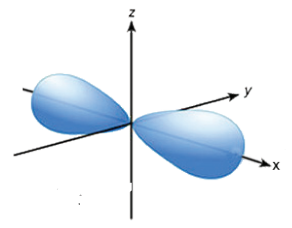 a.)Alabileceği en küçük baş  kuantum  sayısı  kaçtır?  b.)Açısalkuantum  sayısı ve  manyetik kuantum sayısı nedir? (4p)b.)Bir elektron için  aşağıda verilen  kuantum    sayılarının  mümkün olup olmayacağını  nedenini yazarak  belirtiniz .(4p) 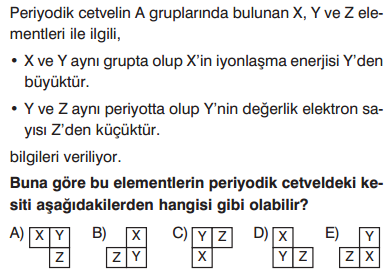 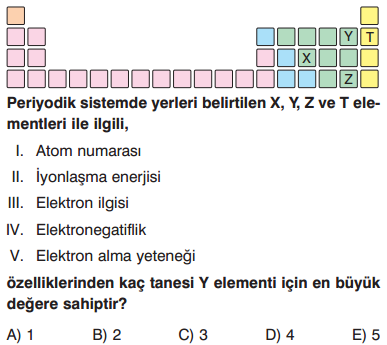 Periyodik sistemdeki elementlerle ilgili aşağıda verilen yargılardan hangisi doğrudur? A) Elektron dizilimi ns2ile biten elementlerin hepsi 2A grubundadır. B) 1A grubundaki elementlerin hepsi metaldir. C) 7A grubundaki elementlerin hepsi -1 ile +7 aralığında değerlik alır. D)Soy gazların elektron dizilimleri np6  ile biter.E)Elektron dizilimi  d  ile biten elementlerin hepsi metaldir.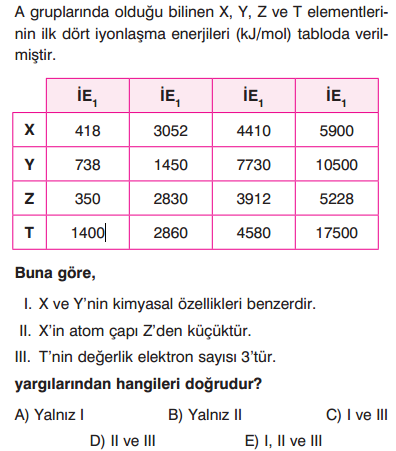 